The University of Alabama 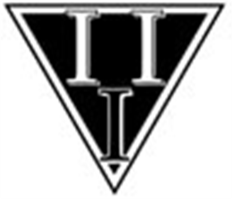 iota iota iotaWomen’s Studies honor societyDear prospective member:Iota Iota Iota (“Triota”) is the honor society for the field of Women’s Studies. The purpose of this organization is to encourage and support scholarship and excellence in the discipline of Women’s Studies scholarship. Triota promotes an interest in research, community service and social issues. Triota strives to maintain feminist values central to women's studies: egalitarianism, inclusiveness, and diversity.Membership is open to minors or graduate students in Women's Studies or any student, having achieved second semester standing, who have completed have completed at least 6 credit hours of Women’s Studies courses, and possess a GPA of 2.75 (overall and in Women’s Studies courses. Transfer credits count toward eligibility, but at least one Women’s Studies class must have been completed at The University of Alabama. Each member will complete six hours of community service coordinated through the Women’s Resource Center. We invite you to apply for membership with the UA chapter of Iota Iota Iota. Please complete this application and return it with a copy of your unofficial transcript. Submission may be completed online at http://www.as.ua.edu/grs/, or mailed to: Attention: Women’s Studies, Iota Iota Iota Advisor, Box 870272, Tuscaloosa, AL, 35487.Membership ApplicationStudent’s Official Name:_____________________________________________________	Preferred Name: ___________________________________________________________Address: _________________________________________________________________________________________________________________________________________Phone: _________________________     E-mail: __________________________________Class Standing (e.g. 2nd semester sophomore): ___________________________________Total Number of Women’s Studies hours Taken: ___________________________________ WS courses completed at UA                              semester/year           grade earnedWS courses completed-Other Institutions   semEster/Year         grade earnedCumulative GPA: ___________________________Scholarly Areas of Interest (i.e. Transnational feminism, women and art, etc.):By signing here, I consent to adding My e-mail to the Electronic mailing List: ________________________________________________________________________* Please Attach an Unofficial copy of Your Transcript.*Membership dues are $10.00 per year.  Scholarships are Available. *For more info, please call the University of Alabama Department of Gender and Race Office at 348-5782 or the Women’s Resource Center at 348-5040, or email wrc@sa.ua.edu.(Example: WS 200-Intro. to Women’s Studies)Fall/2012              A